Grundlage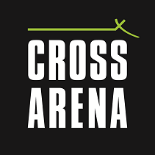 Schnellkraft A			Übung											Sätze				WHPP		Hartschaumrolle – Gesäß									    1 				je 30 Sek.Hartschaumrolle – IT Band 									    1				je 30 Sek.Hartschaumrolle – Quadrizeps 								    1				je 30 Sek.Hartschaumrolle – Lat 									    1				je 30 Sek.Triggerpunkt Fußgewölbe/Plantarfaszie							    1				je 50MP		Standwage mit Gummiband 									    1 				je 5Knieumarmen 										    1				je 5Ausfallschritt rückwärts – Ellbogen zum Fuß mit Oberkörperrotation			    1 				je 5Ausfallschritt zur Seite									    1				je 5Marschieren – Linear 									    2				je 10 SchritteHopserlauf – Liner										    3				je 10 SchritteMB 		Kniebeuge -  von 2 auf 1 									    2 				je 6Linearer Hürdensprung – mit ausholen 							    2				je 6Wechselsprung zur Seite – mit Stabilisierung (Miniband) 					    3				je 6Block 1Block 2Block 3Block 4*Intervall - BlockGanzkörper Schnellkraft - BlockKniebeuge mit Rumpfdrehung – einarmig (KB, KH)Dehnung aus der Sumohocke					6xSeitstütz mit Ruder und Hüftflexion			6xKniebeuge mit Rumpfdrehung – einarmig (KB, KH)Dehnung aus der Sumohocke					6xSeitstütz mit Ruder und Hüftflexion			6xKniebeuge mit Rumpfdrehung – einarmig (KB, KH)Dehnung aus der Sumohocke					6xSeitstütz mit Ruder und Hüftflexion			6xKniebeuge mit Rumpfdrehung – einarmig (KB, KH)Dehnung aus der Sumohocke					6xSeitstütz mit Ruder und Hüftflexion			6xKniebeuge mit Rumpfdrehung – einarmig (KB, KH)Dehnung aus der Sumohocke					6xSeitstütz mit Ruder und Hüftflexion			6xKniebeuge mit Rumpfdrehung – einarmig (KB, KH)Dehnung aus der Sumohocke					6xSeitstütz mit Ruder und Hüftflexion			6xGanzkörper Schnellkraft - Block9x8x7xGanzkörper Schnellkraft - Block9x8x7xGanzkörper Schnellkraft - BlockPrimär & Sekundär BlockAlternierendes Bankdrücken mit BeinsenkenArmheben in Rückenlage              6xAlternierendes Bankdrücken mit BeinsenkenArmheben in Rückenlage              6xAlternierendes Bankdrücken mit BeinsenkenArmheben in Rückenlage              6xAlternierendes Bankdrücken mit BeinsenkenArmheben in Rückenlage              6xAlternierendes Bankdrücken mit BeinsenkenArmheben in Rückenlage              6xAlternierendes Bankdrücken mit BeinsenkenArmheben in Rückenlage              6xPrimär & Sekundär Block8x9x10xPrimär & Sekundär Block8x9x10xPrimär & Sekundär Block8x9x10xPrimär & Sekundär BlockPrimär & Sekundär BlockRKH mit Rudern – Einarmig, Einbeinig (Kabelzug)Standwaage mit Rotation  6x pro SeiteRKH mit Rudern – Einarmig, Einbeinig (Kabelzug)Standwaage mit Rotation  6x pro SeiteRKH mit Rudern – Einarmig, Einbeinig (Kabelzug)Standwaage mit Rotation  6x pro SeiteRKH mit Rudern – Einarmig, Einbeinig (Kabelzug)Standwaage mit Rotation  6x pro SeiteRKH mit Rudern – Einarmig, Einbeinig (Kabelzug)Standwaage mit Rotation  6x pro SeiteRKH mit Rudern – Einarmig, Einbeinig (Kabelzug)Standwaage mit Rotation  6x pro SeitePrimär & Sekundär Block8x9x10xPrimär & Sekundär Block8x9x10xPrimär & Sekundär Block8x9x10xPrimär & Sekundär BlockKlimmzug – Dreifach Isometrisches HaltenTriggerpunkt Brustwirbelsäule              5x pro SeiteKlimmzug – Dreifach Isometrisches HaltenTriggerpunkt Brustwirbelsäule              5x pro SeiteKlimmzug – Dreifach Isometrisches HaltenTriggerpunkt Brustwirbelsäule              5x pro SeiteKlimmzug – Dreifach Isometrisches HaltenTriggerpunkt Brustwirbelsäule              5x pro SeiteKlimmzug – Dreifach Isometrisches HaltenTriggerpunkt Brustwirbelsäule              5x pro SeiteKlimmzug – Dreifach Isometrisches HaltenTriggerpunkt Brustwirbelsäule              5x pro SeitePrimär & Sekundär Block10 sek.15 sek.20 sek.Primär & Sekundär Block10 sek.15 sek.20 sek.Primär & Sekundär Block10 sek.15 sek.20 sek.Primär & Sekundär BlockPrimär & Sekundär BlockKniebeuge in Schrittstellung (KH)Quadrizeps/Hüftbeuger im Halbkniestand         6x pro SeiteKniebeuge in Schrittstellung (KH)Quadrizeps/Hüftbeuger im Halbkniestand         6x pro SeiteKniebeuge in Schrittstellung (KH)Quadrizeps/Hüftbeuger im Halbkniestand         6x pro SeiteKniebeuge in Schrittstellung (KH)Quadrizeps/Hüftbeuger im Halbkniestand         6x pro SeiteKniebeuge in Schrittstellung (KH)Quadrizeps/Hüftbeuger im Halbkniestand         6x pro SeiteKniebeuge in Schrittstellung (KH)Quadrizeps/Hüftbeuger im Halbkniestand         6x pro SeitePrimär & Sekundär Block8x9x10xPrimär & Sekundär Block8x9x10xPrimär & Sekundär Block8x9x10xRotationsblockStablitäts Chop – Halbkniestand (Kabelzug)Dynamischer Unterarmstütz (TRX)                         6xStablitäts Chop – Halbkniestand (Kabelzug)Dynamischer Unterarmstütz (TRX)                         6xStablitäts Chop – Halbkniestand (Kabelzug)Dynamischer Unterarmstütz (TRX)                         6xStablitäts Chop – Halbkniestand (Kabelzug)Dynamischer Unterarmstütz (TRX)                         6xStablitäts Chop – Halbkniestand (Kabelzug)Dynamischer Unterarmstütz (TRX)                         6xStablitäts Chop – Halbkniestand (Kabelzug)Dynamischer Unterarmstütz (TRX)                         6xRotationsblock8x9x10xRotationsblock8x9x10xRotationsblockRotationsblockBent Press (KB)Bent Press (KB)Bent Press (KB)Bent Press (KB)Bent Press (KB)Bent Press (KB)Rotationsblock8x9x10xRotationsblock8x9x10xIntervall -Block30 Sek. EB/4:30 GA130 Sek. EB/4:30 GA130 Sek. EB/4:30 GA130 Sek. EB/4:30 GA130 Sek. EB/4:30 GA130 Sek. EB/4:30 GA1Intervall -Block121 min. Pause31 min. Pause